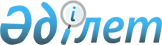 Жаңаарқа ауданы аумағында жергілікті ауқымдағы табиғи сипаттағы төтенше жағдайды жариялау туралыҰлытау облысы Жаңаарқа ауданының әкімінің 2022 жылғы 14 қарашадағы № 1 шешімі       Қазақстан Республикасының "Азаматтық қорғау туралы" Заңының 48-бабына, Қазақстан Республикасы Үкіметінің 2014 жылғы 2 шілдедегі №756 "Табиғи және техногендік сипаттағы төтенше жағдайлардың сыныптамасын белгілеу туралы" қаулысына сәйкес, ШЕШТІМ:      1. Жаңаарқа ауданы аумағында жергілікті ауқымдағы табиғи сипаттағы төтенше жағдай жариялансын.      2. Осы шешімнің орындалуын бақылауды өзіме қалдырамын.      3. Осы шешім оның алғаш ресми жарияланған күнінен кейін қолданысқа енгізіледі.© 2012. Қазақстан Республикасы Әділет министрлігінің «Қазақстан Республикасының Заңнама және құқықтық ақпарат институты» ШЖҚ РМК      Жаңаарқа ауданының әкіміЮ. Беккожин